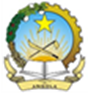 Mission Permanente de la République d’AngolaGenève38th UPR – NIGERStatement of Angola 3 May 202114h30-18h001.05mn – 6/101Madame President, Angola warmly welcomes the delegation of Niger and thanks for presenting a comprehensive national report. Angola takes note of the endeavours of national authorities with a view to the reestablishment of the State authority in the whole territory and the will to continue protecting human rights. Angola encourages Niger to intensify the fight against drugs in order to reduce the negative impacts on youth and welcomes the efforts made to promote decent jobs and fight poverty, leaving no one behind.  Constructively, Angola would like to recommend Niger the following: Formally abolish the death penalty;Put in place specific measures with all stakeholders to ensure the continuity of scholarship of children in rural areas, especially for girls; Take creative measures to step up the fight against cross-border human trafficking.Angola wishes the delegation of Niger a successful review. I thank you, Madame President.	